Nausheen Hamdare	| E-Mail: nausheen-391669@2freemail.com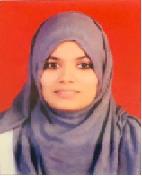 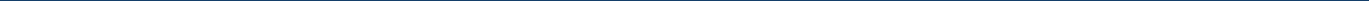 Analytical and meticulous professional with exposure in Financial/ Managerial Accounting practices & procedures; prepares clear comprehensive financial reports for executive-level managementIn quest of challenging operations in HR & Finance with an organization of reputePROFESSIONAL SUMMARY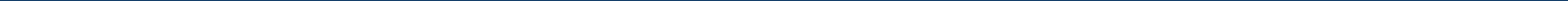 Offering 6 years of experienceA strategic planner with expertise in designing systems & procedures and contributing towards improved financial performance, heightened productivity and enhanced internal controlsProficient in driving financial growth with proficiency in managing financial accounting, receivables & payables management, preparing ledger books, bank reconciliation statements and finalization of accountsSkilled in providing advice to the management on the tax impact of various corporate strategies; possesses significant leadership experience for better financial performanceORGANIZATIONAL EXPERIENCE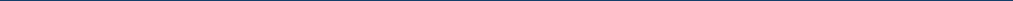 ECOSHINE FACILITY SOLUTION LLP, Navi Mumbai	Feb 2014 – Jan 2019Finance ExecutiveKey Deliverables:Finance and Accounts / Reconciliation / MIS Reporting and DocumentationSpearheaded an entire gamut of operations related to controlling and maintaining cash flow, monthly purchase ledger, full & final settlement of employees and petty cash; managed and monitored Taxation operationsSupervised the preparation of MIS reports, prepared bank reconciliation reports/other financial reports to provide feedback to top management and keep track of financial performancePlanned and directed processing of statutory compliances and salary on a monthly basis; led examination of calculations working with the AccountssystemVendor Management & Team Management / Budgeting / AuditPerformed a variety of tasks like vendors payment management, generating monthly sales invoices, preparing sales audit and so onProvided solutions for resolving problems that affect the service, efficiency, and productivity of the customer service associatesFormulated budgets and conducted variance analysis to determine difference between projected and actual results and implementing corrective actionsKEY COMPETENCIES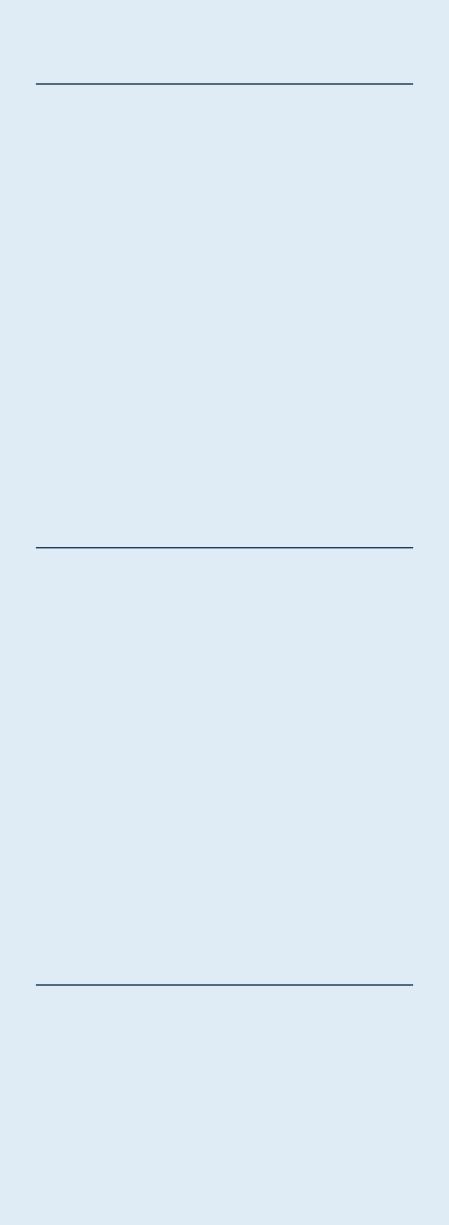 Finance & AccountsCash Flow ManagementBudgeting & CostingReconciliationAuditTaxationVendor ManagementTeam ManagementMIS Reporting & DocumentationACADEMIC DETAILSMumbai University, MumbaiM.M.S	2014Mumbai University, MumbaiB.Com.	2011Maharashtra Board, MumbaiHSC	2007Maharashtra Board, MumbaiSSC2005ACADEMIC PROJECTSFinal Project: Study of Working Capital ManagementSemester Project: Pricing of Initial Public Offering (IPO’s)PREVIOUS EXPERIENCEM.J. INFRASTRUCTURE, Navi Mumbai	Apr 2011 – May 2012Assistant Accounts ExecutiveKey Deliverables:Directed preparation of reports and sales bill; verified documentsEnsured that receipt and bank payment entry was updated in system regularlyManaged processing of sales, service tax and purchase entryPERSONAL DETAILSLanguages known:	English, Hindi and UrduDate of Birth:	03rd October 1989